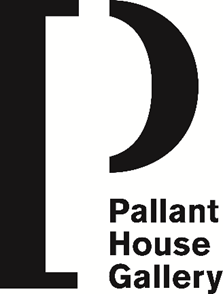 An Outbreak of Talent: Bawden, Marx, Ravilious and their ContemporariesRoom 15Enid Marx 1902 – 1998Cornucopia' Calendar Design for Muriel Barron1929Wood engraving on paperThe Breuning-Eve Gift of Enid Marx Prints (2007)Enid Marx 1902 – 1998Basket of Flowersc.1938Wood engraving on paperThe Breuning-Eve Gift of Enid Marx Prints (2007)Paul Nash 1889-1946Winter, Hampden1921Wood engraving on paperThe Peter Collymore Gift (2016)Between 1918 and 1932 Nash illustrated some eighteen books and in 1920 he joined the newly founded Society of Wood Engravers.  'Places', is a set of seven wood engraved plates with short prose texts printed in his own handwriting published in 1923. The prose poem, which this image accompanies, describes a severe winter where life is 'imprisoned'. The boughs of the beech tree are like 'steel', and a 'palid gleam falls across metal spears'.Paul Nash 1889-1946Winter Wood1922Wood engraving on paperOn Loan from a Private Collection (2004)This print was the last in Nash's 'Places' series of wood engravings, of which the artist wrote: 'There are places, just as there are people and objects and works of art, whose relationship of parts creates a mystery, an enchantment, which cannot be analysed.' Paul Nash 1889-1946Dyke by the Road1923Wood engraving on paperOn Loan from a Private Collection (2004)Paul Nash 1889-1946The Pond1925Etching on paperPresented by Dennis Andrews and Christopher Whelen (2009)Paul Nash 1889-1946Dead Spring1929Oil on canvasKearley Bequest through the Art Fund (1989)Paul Nash 1889-1946Untitled (The Tide)1920Lithograph on paperThe George and Ann Dannatt Gift (2011)Paul Nash 1889-1946Strange Coast1920Lithograph on paperThe George and Ann Dannatt Gift (2011)Paul Nash 1889-1946Dymchurch1923Copper engraving on paperThe George and Ann Dannatt Gift (2011)Nash was impressed by the vast sea wall at Dymchurch and saw it as emblematic of the continuous interaction between land and sea. He found that the coast at Dymchurch offered a naturally abstract landscape and in the early 1920s he began to incorporate abstraction into his work for the first time. Paul Nash 1889-1946The Order of Five, from 'For Urne Buriall and the Garden of Cyrus'1932Collotype print and stencilled watercolour on paperLucas Bequest (1995) Adopted for conservation by Pablo Bronstein (2006)In 1932 Paul Nash illustrated Cassell and Co's 1932 reprint of 'Urne Burial and The Garden of Cyrus' (1658) by the seventeenth-century philosopher-poet Sir Thomas Browne. Nash's images were stencilled in watercolour onto a printed collotype image, which conveyed the tone and texture of Nash's paintbrush and watercolour.Paul Nash 1889-1946Buried Urn, from 'For Urne Buriall and the Garden of Cyrus'1932Collotype and stencilled watercolour on paperLucas Bequest (1995) Adopted for conservation by Pablo Bronstein (2006)Paul Nash 1889-1946Poisonous Plants, from 'For Urne Buriall and the Garden of Cyrus'1932Collotype and stencilled watercolour on paperLucas Bequest (1995) Adopted for conservation by Pablo Bronstein (2006)Eric Ravilious 1903-1942The Village School / New Bungalow (verso The Back Garden at Bardfield )1933Watercolour and pencil on paperHussey Bequest, Chichester District Council (1985)In 1929 Bawden and Ravilious, who had become close friends during their student years, decided they wanted to find a permanent base away from London, where they could paint their beloved English countryside. Taking their bicycles on the train, they left for Essex and stumbled across Brick House in Great Bardfield, which they immediately decided to rent. This image of a bungalow under construction is typical of Ravilious' work in that he took delight in depicting the landscapes of suburbia and the cultivated world of the back garden.Edward Bawden 1903-1989Trees and Cow 1927Lithograph on paper, from linocutOn Loan from a Private CollectionEdward Burra 1905-1976Edward Burra 1905-1976Havana1928Pen and ink on paperOn Loan from a Private CollectionEdward Burra 1905-1976Untitled (Two Ladies)UndatedWoodcut on paperPresented by Dennis Andrews and Christopher Whelen (2009)Room 16The Harbour, Hastings1947Watercolour on paperOn Loan from a Private Collection (2004)Burra was an independent figure during his time at the Royal College of Art alongwith his close friends William Chappell and Barbara Ker-Seymer, who had all met at Chelsea Polytechnic in 1921. Burra did form a friendship with Nash, owing to a shared connection with Rye. Nash became very important to Burra, introducing him to wood engraving and encouraging him to exhibit his work. Eric Ravilious 1903-1942Submarine Dream, from the Submarine Series1940 - 41Lithograph on paperThe Dennis Andrews and Christopher Whelen Gift (2008)In February 1940, Ravilious was appointed as an Official War Artists and assigned to the Royal Navy. At the submarine base at Gosport in 1940 he drew the interiors of submarines on exercise and the crew training in a special tank. Although the War Artists Advisory Committee declined to publish his proposed series of prints from the drawings he made at Gosport, he eventually paid for the printing of a small edition himself.Eric Ravilious 1903-1942Different Aspects of Submarines, from the Submarine Series1940 - 41Lithograph on paperThe Dennis Andrews and Christopher Whelen Gift (2008)Eric Ravilious 1903-1942Commander Looking Through the Periscope, from the Submarine Series1940 - 41Lithograph on paperThe Dennis Andrews and Christopher Whelen Gift (2008)Enid Marx 1902-1998Tiger Tiger1958Linocut on paperThe Breuning-Eve Gift of Enid Marx Prints (2007)While a student at the Royal College of Art in the early 1920s, Nash recognized her originality as a pattern maker and encouraged her to become an early member of the Society of Wood Engravers and the Society of Artists. After working as an apprentice, she set up her own workshop in Hampstead, specializing in hand-block printed textiles. Following the success of her design for the seating of London Transport, Marx worked for the wartime Utility Scheme set up by the British Board of Trade and was made a Royal Designer for Industry in 1945.Enid Marx 1902-1998Clamerborough Owl1957Linocut on paperThe Breuning-Eve Gift of Enid Marx Prints (2007)Enid Marx 1902-1998Wally Dogs, from Six Linocuts, Judd Street Gallery1960Linocut with pastel colouring on paperThe Breuning-Eve Gift of Enid Marx Prints (2007)Edward Bawden 1903-1989An Old Crab and a Young (From Aesop's Fables)c.1956Linocut on paperThe David Leslie Medd Bequest (2009)Bawden made this linocut as an illustration from Aesop's fable 'An Old Crab and a Young' in c.1956. It was a commission by John Lewis for 'A Handbook of Type and Illustration.'Edward Bawden 1903-1989Brighton Pier1958Linocut on paperThe David Leslie Medd Bequest (2009)This is one of a series of large linocuts that Bawden created in the 1950s and 1960s. As he did not have a large press, he printed these on his studio floor, and used his feet. In this print, as with other wide-format prints Bawden focuses on significant elements of the place or location in order to capture the essence of the place. In this particular work, Bawden brings together the Palace Pier and Royal Pavilion, which are located in different areas of Brighton, to capture the essence of the seaside town.Edward Bawden 1903-1989Liverpool Street Station 19601960Linocut on paperThe David Leslie Medd Bequest (2009)Display Case: Room 16Norah Braden 1901-2001Unglazed Ewerc.1930sEarthenware, throwing rings and incised decorationPurchased by the Friends of Pallant House Gallery (1995)Norah Braden 1901-2001Jar, with brown brushstroke decoration1934Stoneware, pink glaze with brown brushstroke decorationLucas Bequest (1995)